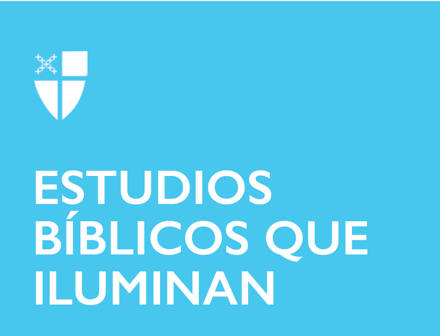 Pascua 2 (B)11 de abril de 2021LCR: Hechos 4: 32-35; Salmo 133; 1 Juan 1-2: 2; Juan 20: 19-31 Hechos 4: 32-35 Hace varios años, estaba en una iglesia donde el predicador decidió realizar un experimento. Le dijo a la congregación que iba a recoger una ofrenda para quienes la necesitaran. Y sin otra explicación, se pasaron los platos de las ofrendas y la gente dio. Después de pedirle a la gente que levantara la mano si sabían de un padre soltero que tuviera una necesidad, hizo que los ujieres contaran el dinero y lo dividieran en sobres. A los que levantaron la mano se les pidió que pasaran al frente, recogieran un sobre y se les dijo que se lo dieran a quienquiera en la iglesia que hubieran determinado que tenía una necesidad. Se animó a la gente a entregar el sobre al destinatario en privado. Esto es lo que está sucediendo en nuestra lectura de las Escrituras, y vemos la practicidad del evangelio en acción: Los creyentes en esta asamblea estaban de acuerdo. Estuvieron de acuerdo en compartir sus posesiones, y no había ninguna persona necesitada entre ellos.La gente de esta asamblea sin duda fue impactada por los actos desinteresados que experimentaron o presenciaron, al igual que aquellos de nosotros en la iglesia de la que hablé antes. Ese domingo, fui una de las destinatarias de un sobre. Recuerdo que alguien se acercó a la ventana de mi auto, sonrió y dijo: “Aquí Rita, esto es tuyo”, mientras me entregaba el sobre. Me quedé atónita porque no me esperaba esto. Pero alguien vio a esta viuda con niños pequeños y pensó que tenía necesidades. Nunca he olvidado esa experiencia porque vi el Evangelio en acción.Si forma parte de una asamblea, ¿de qué manera es de “un corazón y un alma” con los demás creyentes? ¿Cuáles son algunas formas prácticas en las que podemos compartir nuestras posesiones con los demás?Salmo 133 Este es un salmo, que aunque breve, está lleno de simbolismo. Salmo de la unidad nacional, alude a que Jerusalén, una vez más, es la ubicación del Templo de Dios, junto con el linaje del sacerdocio aarónico. La imagen del aceite que se vierte sobre la cabeza de Aarón, que corre por su barba y sus vestiduras, proporciona un destello de la unción del sacerdote elegido por Dios. Los aceites de unción se combinaron y produjeron con gran cuidado. Considerado muy valioso, solo se usaron las formas más puras de perfumes aromáticos para tales aceites. Se sabía que el Monte Hermón producía grandes cantidades de rocío, de modo que las tierras más secas circundantes dependían de esta humedad. El Monte del Templo en Jerusalén habría dependido de este refrescante rocío, especialmente durante los meses más secos del verano. Entre el simbolismo de los preciosos óleos combinados, la unificación de los parientes y una Jerusalén floreciente, el salmista ha pintado el cuadro de una familia reunificada que está nutrida, prosperando, y atrayendo.¿Cómo suena hoy su oración por la unidad nacional? Si ha experimentado una reunión familiar, ¿cómo se sintió al ver a parientes a quienes no había visto durante muchos años? ¿De qué manera esta reunificación fortaleció los lazos familiares? 1 Juan 1-2: 2 Dado que la Primera carta de Juan no comienza de la misma manera que otras epístolas, con un saludo y un lugar definidos, los eruditos creen que podría haber sido un sermón en lugar de una carta. Desde el principio, el escritor sienta las bases, mostrando que habían estado con Jesús, habían visto y tocado a Jesús. Era importante que los oyentes comprendieran que lo que estaban escuchando no era conocimiento de segunda mano. Se nos presenta una paradoja. El escritor reflexiona sobre estar dentro y fuera de Dios, siendo luz y no oscuridad. Se nos recuerda que estar en Cristo significa no vivir en las tinieblas sino en la luz. Se nos dice que si decimos que no tenemos pecado, estaríamos mintiendo; y que si pecamos, viviremos en tinieblas. ¡Pero hay buenas noticias! No nos quedamos desprotegidos, porque Jesús es nuestro abogado y nos limpiará de todo pecado.Cuando escucha una historia, ¿la considera más creíble si la escucha de alguien que realmente estuvo allí, en lugar de escucharla de segunda o tercera mano? ¿Qué se siente al escuchar que va a pecar, y cuando peca, Jesús le respalda? ¿Se siente expuesto o protegido? Juan 20: 19-31 A menudo se dice que a Tomás se le ha dado una mala reputación. Desde hace muchos siglos, el apóstol Tomás ha sido conocido como “Tomás el incrédulo”. Pero Tomás no estaba presente cuando Jesús se apareció a los otros apóstoles. Y, al igual que Tomás más tarde, no sabían quién era Jesús hasta que les mostró las manos y el costado heridos. Una semana después, cuando Jesús apareció de nuevo, Tomás solo necesitaba ver lo que Jesús ya les había mostrado a los otros apóstoles. Jesús mostró sus heridas a Tomás. Y Jesús le permitió tocar sus heridas. Fue entonces cuando Tomás creyó. Sin embargo, Jesús no le dice a Tomás que estaba equivocado, aunque le recordó a Tomás que no dudara sino que creyera. Jesús también le recordó a Tomás cuán bienaventurados son los que creen después de simplemente escuchar. No tenemos la oportunidad de investigar las heridas de Jesús. Solo hemos leído y escuchado que está vivo y, sin embargo, todavía creemos.¿Cree que Tomás merece el apodo de “Tomás el incrédulo”? ¿Por qué o por qué no? ¿Hubo alguna vez en que usted dudó de la presencia del Señor? 